KIRKWHELPINGTON PARISH COUNCILAGENDAYou  are summonsed to attend an electronic meeting of the Parish Council to be held at 730pm on Tuesday 5th January 2021 for the purpose of transacting the business contained within this Agenda.  The public are welcome to observe.Join Zoom Meeting
https://us02web.zoom.us/j/83232161779?pwd=dVNlSFpMQWkzUWpvUHlyZHJYNHV1Zz09

Meeting ID: 832 3216 1779
Passcode: 5931962021/01	Apologies for Absence2021/02	Declarations of Interest2021/03	Public questions2021/04	Minutes of previous meeting held Tuesday 3rd November 20202021/05	Matters arising from previous meeting held Tuesday 3rd November 2020Seat repairB4RN rural broadbandFlooding at Hollyburn and A696Knowesgate traffic controlOverhanging hedges; car parking on pavements; speeding on track leading to Walk Mill and WallingtonGrasscutting schedule of worksLeaf clearance within the parishTree works at entrance to Meadowlands car park and tree on corner near to small fordStrengthening of village entrances2021/06	Correspondence2021/07	Finance2021/07/01	Bank Balance: £18726.67 s at 31/12/202021/07/02	The following payments are to be authorised:Countryside Landscapes – turf and step works - £650.00Kirkwhelpington Memorial Hall – W/C maintenance - £255.50; Rent for 2020 - £30.00; Request for grant - £500.00C Miller – November, December salary/expenses - £248.30HMRC – PAYE on above - £58.802020/07/03	To approve budget and precept requirements for 2021-20222021/08	Planning Matters2021/08/01	Planning Applications received20/03721/ADE: Land at Entrances to Kirkwhelpington – advertisement consent for 2 V board signs and one single sign 2021/08/02	Approval of Planning Application received20/00675/FUL: Land South East of The Green – Resubmission: 2 No semi-detached dwellings with garages and associated access road20/02619/VARYCO: Winnie Hill, Merryshields Farm – Variation of Condition 2.2 to 18/00943/FUL to allow repositioning of access20/03546/FUL: Land South of Ottercops A696 District Boundary to Monkridge District Boundary, new access track of existing battery storage compound2021/08/03	To receive update on Eastlands Development2021/09	Update on Ray Fell Wind Farm/Community Interest Company2021/09/01	To receive information regarding B4RN/B4NTR Broadband matters2021/09/02	To receive update on feasibility study engaging with youths2021/09/03	To discuss bus shelter proposal2021/10	North East Transport Plan, information and survey available at transportnortheast.gov.uk2021/11	Urgent Business2021/12	Date of next Meeting24th December 2020 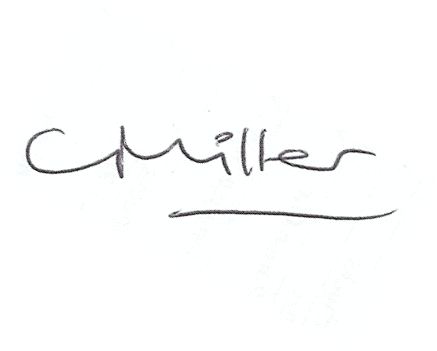 Claire Miller, Parish Clerk